5 день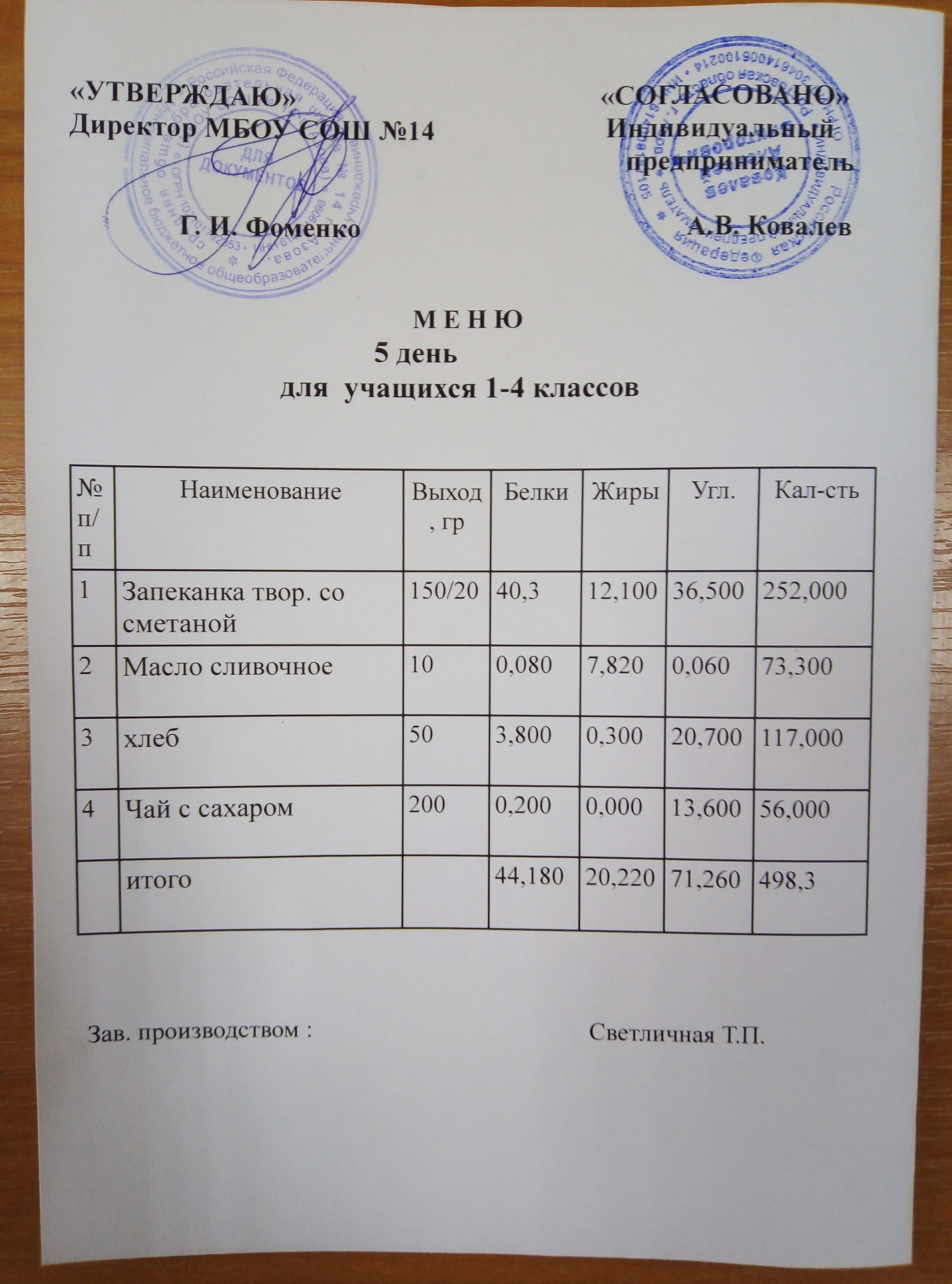 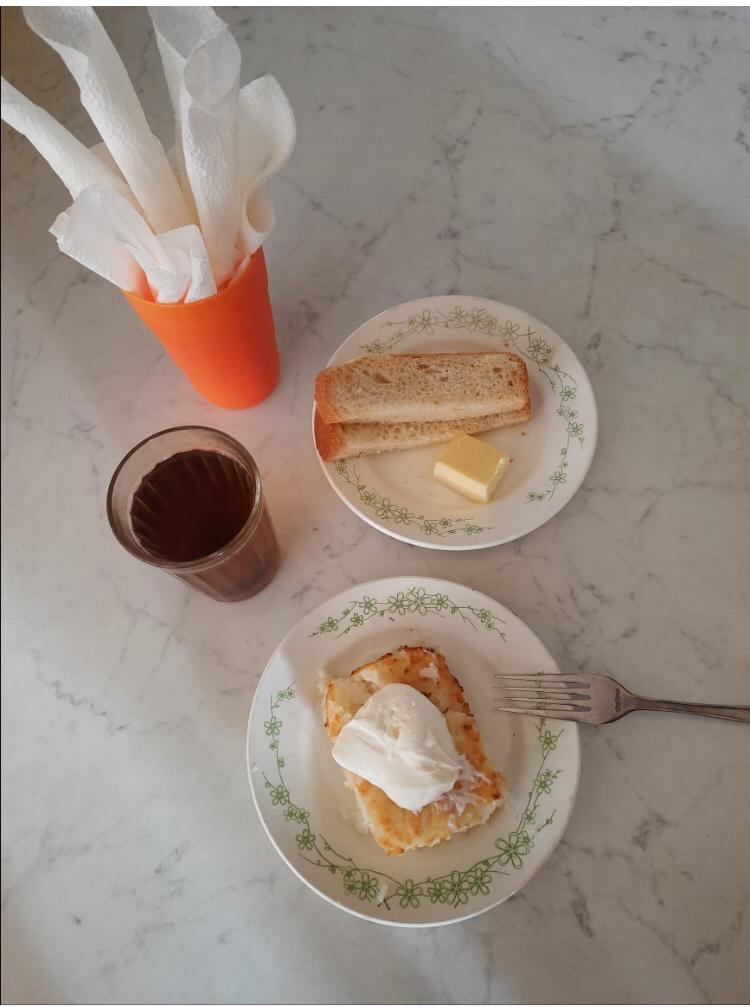 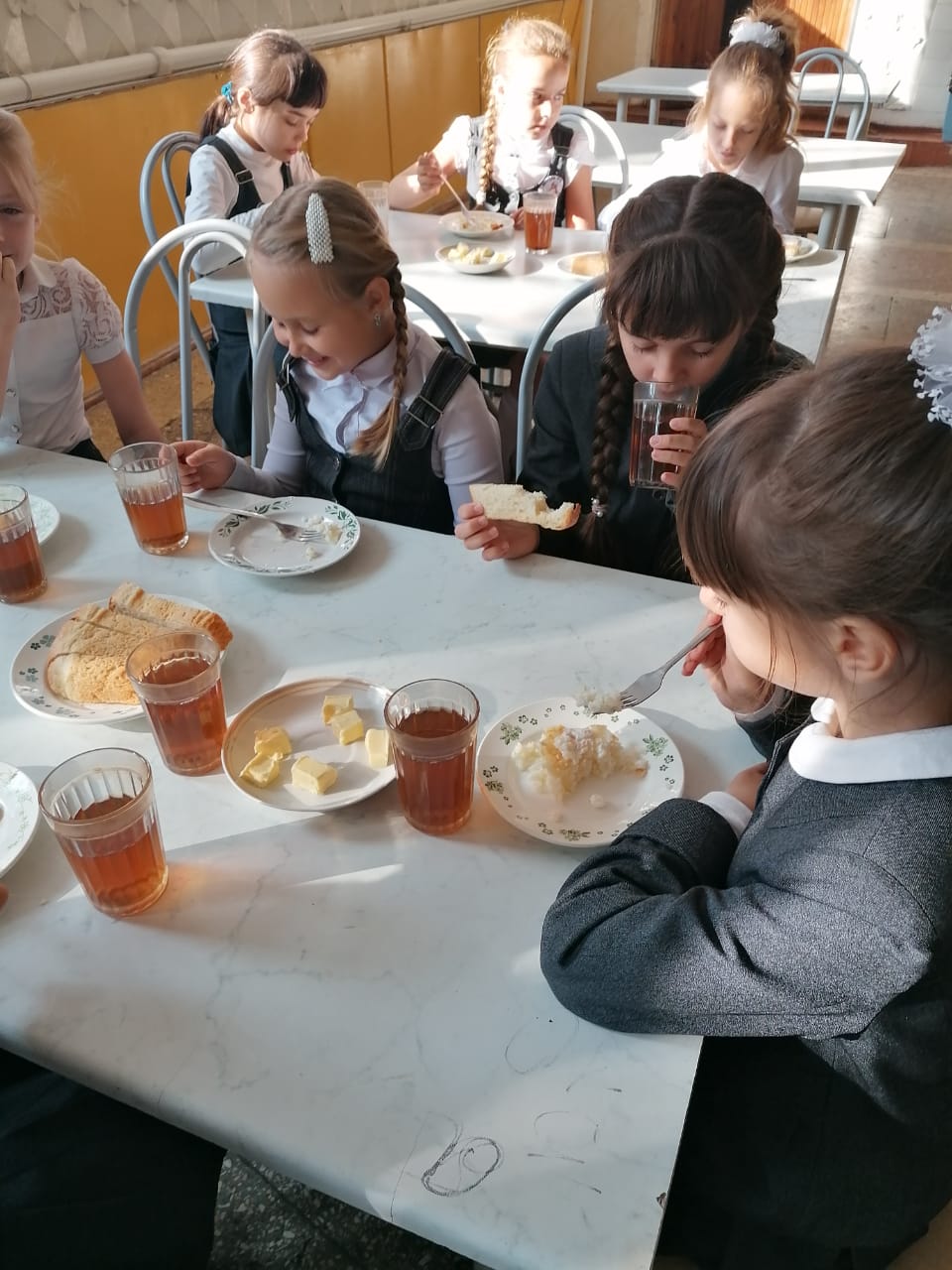 